 Βαλεντίνα Μιχαήλ«Ταξίδι στο χρόνο»Συνέντευξη με τον ΣυγγραφέαΓιώργο Νεοφώτιστο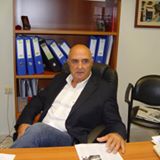 Ναύπλιο 14 Δεκεμβρίου 2015ΠΕΡΙΕΧΟΜΕΝΑΠερίληψη-Λέξεις ΚλειδιάΒιογραφικόΤο έργο του  συγγραφέαΣυνέντευξηΣυμπεράσματαΠερίληψηΗ παρακάτω εργασία αποτελεί έρευνα γύρω από το συγγραφικό έργο και τη ζωή του συγγραφέα και Ιατρού Γιώργου Νεοφώτιστου. Ο Γιώργος Νεοφώτιστος γεννήθηκε στο Αργος και σήμερα κατοικεί στο Ηράκλειο της Κρήτης όπου ασκεί το επάγγελμα του γιατρού. Αν και η αρχική του ενασχόληση με τη γραφή περιορίστηκε στη συγγραφή ιατρικών βιβλίων, τα τελευταία χρόνια πειραματίζεται και σε ένα καινούριο για αυτόν είδος γραφής, αυτό του ιστορικού μυθιστορήματος. Αυτό έγινε πράξη με την έκδοση του πρώτου του μυθιστορήματος με τίτλο   «Στα βήματα του Ασκληπιού» το 2011.Στο πρώτο μέρος της εργασίας παραθέτουμε το βιογραφικό του συγγραφέα και κάνουμε σύντομη αναφορά στο έργο του. Στο δεύτερο μέρος παρουσιάζεται η συνέντευξη την οποία μου παραχώρησε ο κύριος Νεοφώτιστος στις 14 Δεκεμβρίου 2015, όπου είχα την ευκαιρία να συνομιλήσω μαζί του για το βιβλίο του αλλά και  για άλλα ενδιαφέροντα  θέματα που αφορούν στη μέχρι τώρα πορεία του. Στο τρίτο μέρος της εργασίας παρουσιάζονται τα συμπεράσματα από τη διαδικασία της συνέντευξης, της καταγραφής των δεδομένων αλλά και της συγγραφής της παρούσας εργασίας.ΛΕΞΕΙΣ ΚΛΕΙΔΙΑΧρόνοςΤαξίδιΑρχαιολογίαΕπίδαυροςΙατρικήΜεταφυσικήΘέατροΙστορίαΘάλασσαΒιογραφικό ΣυγγραφέαΟ Γιώργος Νεοφώτιστος είναι γιατρός. Γεννήθηκε στο Άργος όπου και τέλειωσε τις βασικές του σπουδές. Φοίτησε στην Ιατρική σχολή του Πανεπιστημίου Αθηνών και στη συνέχεια πήρε την ειδικότητα του ειδικού παθολόγου στον νοσοκομείο «Ευαγγελισμός», στην Αθήνα. Ανέβηκε σταθερά τα σκαλοπάτια της επιστήμης και σε ηλικία 32 ετών έγινε διευθυντής σε μεγάλο νοσοκομείο. Τα τελευταία 30 χρόνια ζει στο Ηράκλειο της Κρήτης όπου και ασκεί την Ιατρική.Έγραψε δυο βιβλία ιατρικού περιεχομένου και επιχείρησε να μπει σε ένα άλλο διαφορετικό είδος  συγγραφής αυτό του ιστορικού μυθιστορήματος με την  συγγραφή του βιβλίου του «Στα βήματα του Ασκληπιού» που εκδόθηκε το 2011.Σύντομα πρόκειται να ολοκληρώσει και δεύτερο ιστορικό μυθιστόρημα το οποίο θα αναφέρεται στην περίοδο του Βυζαντίου.Το έργο του συγγραφέαΟ Γιώργος Νεοφώτιστος είναι ένας γιατρός με σημαντική πορεία στο χώρο της Ιατρικής. Έχει όμως και μια δεύτερη ιδιότητα -αυτή του συγγραφέα- αν και ο ίδιος δεν αποδέχεται αυτόν τον τίτλο, αφού θεωρεί ότι βρίσκεται σε πειραματικό στάδιο ως προς αυτή την ενασχόληση. Αρχικά ασχολήθηκε με την συγγραφή ιατρικών βιβλίων, οι πειραματισμοί του όμως με καινούριες φόρμες γραφής τον έφεραν σε νέα μονοπάτια -αυτά του ιστορικού μυθιστορήματος. Αποτέλεαμα το πρώτο του μυθιστόρημα   «Στα βήματα του Ασκληπιού» που εκδόθηκε το 2011.Το βιβλίο παρακολουθεί τη ζωή ενός γιατρού από διαφορετική οπτική γωνία από ό,τι συνήθως: πέρα από την ιατρική ο ήρωας του βιβλίου έχει πάθος και με την αρχαιολογία και επισκέπτεται συχνά το χώρο της αρχαίας Επιδαύρου και του Ασκληπιείου. Σε μια από τις επισκέψεις του εκεί θα βρεθεί σε μια περίεργη μεταφυσική κατάσταση στην οποία θα γυρίσει πίσω στο χρόνο -συγκεκριμένα θα βρεθεί στον ιερό χώρο του Ασκληπιείου τον 5ο αιώνα π.Χ και εκεί θα ζήσει μια μεγάλη περιπέτεια. Το βιβλίο κρατά αμείωτο το ενδιαφέρον του αναγνώστη ο οποίος μέχρι την τελευταία σελίδα αναρωτιέται και προσπαθεί να λύσει το μυστήριο γιατί ο ήρωας ξαφνικά βρίσκεται πίσω στο χρόνο, τι τον έχει οδηγήσει εκεί και μέχρι πότε θα παραμείνει σ’αυτή την κατάσταση. Τελικά το μυστήριο λύνεται στο τέλος του βιβλίου με έναν συγκινητικό και λυτρωτικό τρόπο για τον αναγνώστη.Πολλά από τα βιώματα του συγγραφέα -όπως παρουσιάζονται και στη συνέντευξη που παραχώρησε για τους σκοπούς της παρούσας εργασίας- είναι κοινά με εκείνα του ήρωα του βιβλίου. Ο κύριος Νεοφώτιστος έχει ζήσει όλη την παιδική  και εφηβική του ηλικία, ιδιαίτερα τα καλοκαίρια,  στη περιοχή της Επιδαύρου. Γι’ αυτό και έχει έντονα βιώματα από το χώρο αυτό και μια ιδιαίτερη αγάπη στην αρχαιολογία αλλά και στο θέατρο. Δεν είναι τυχαίο λοιπόν που, με μια έντονη τάση νοσταλγίας, χρησιμοποιεί εικόνες από τον κόσμο της δικής του παιδικής ηλικίας στο βιβλίο του.Αν και το βιβλίο «Στα βήματα του Ασκληπιού» αποτελεί την πρώτη εμφάνιση του συγγραφέα στο χώρο του ιστορικού μυθιστορήματος, απεκόμισε πολύ καλές κριτικές και είναι ιδιαίτερα ευχάριστο και ενδιαφέρον για τον αναγνώστη.Το έργο του κύριου Νεοφώτιστου θα παρουσιαστεί το προσεχή Απρίλιο στο Συμπόσιο συγγραφέων της Αργολίδας, όπου θα παραστεί και ο ίδιος.ΣυνέντευξηΘα πρότεινα να ξεκινήσουμε τη συνέντευξη με ένα ταξίδι στο χρόνο και να μιλήσουμε για τα παιδικά σας χρόνια στο Αργος.Γεννήθηκα στο Αργος .Μεγάλωσα σε μια γνωστή γειτονιά του Άργους. Πέρασα εκεί όλα τα παιδικά μου χρόνια παίζοντας στους δρόμους, στις αλάνες με τα αλλά παιδιά .Ζούσαμε μια πολύ ανέμελη ζωή, όχι τόσο πλούσια, αλλά πολύ απλή και όμορφη. Φοίτησα στο 1ο  Δημοτικό Άργους όπου είχα μια εξαιρετική δασκάλα που τη θυμάμαι πάντα με αγάπη. Στη συνέχεια φοίτησα στο γυμνάσιο -το μοναδικό που υπήρχε τότε στο Αργος- ακολουθώντας τον πρακτικό κλάδο. Τελειώνοντας το γυμνάσιο πέρασα σε πολύ καλή σειρά στην Ιατρική Σχολή του Πανεπιστήμιου Αθηνών.Το ότι έχετε μεγαλώσει στο Αργος -μια περιοχή πολύ κοντά στην αρχαία Επίδαυρο και  στο Ασκληπιείο-   πόσο σας επηρέασε στην επιλογή σας να σπουδάσετε ιατρική αλλά και αργότερα στην ενασχόληση σας με τη γραφή;Δεν είναι μόνο το γεγονός ότι είναι πολύ κοντά στο Αργος. Η Επίδαυρος για μένα είναι το μέρος που  από πολύ μικρός πήγαινα κάθε καλοκαίρι κατασκήνωση -στην παλιά Επίδαυρο. Μέναμε λοιπόν εκεί μεγάλο διάστημα του καλοκαιριού και βλέπαμε σχεδόν όλες τις παραστάσεις που ανέβαιναν στο Αρχαίο θέατρο της Επιδαύρου με όλους τους μεγάλους ηθοποιούς της εποχής. Μάλιστα τότε οι ηθοποιοί έμεναν συνήθως για μεγάλο διάστημα στην Επίδαυρο γιατί ήταν δύσκολο να μετακινηθούν. Θυμάμαι συγκεκριμένα τον σπουδαίο ηθοποιό Παντελή  Ζερβό, τον οποίο συναντούσα σχεδόν καθημερινά στο μόλο όπου ψαρεύαμε  και συζητούσαμε επί ώρες  για διάφορα θέματα.Ασκείτε πολλά χρόνια το επάγγελμα του γιατρού. Πριν ασχοληθείτε με τη λογοτεχνία, έχετε εκδώσει κάποια βιβλία ιατρικού περιεχομένου;Ασκώ την ιατρική εδώ και 43 χρόνια και έχω εκδώσει δυο-τρία βιβλία ιατρικού περιεχομένου. Μάλιστα το τελευταίο μου ιατρικό  βιβλίο, που ονομάζεται  Εμείς και τα μικρόβια, έχω προσπαθήσει να το εκλαϊκεύσω αρκετά ώστε να είναι κατανοητό και σε κάποιον που δεν έχει γνώσεις ιατρικής -γιατί αρχικά προοριζόταν για τους φοιτητές μου στο ΤΕΙ Νοσηλευτικής Ηρακλείου και ήταν γραμμένο σε μια πιο επιστημονική γλώσσα.Αργότερα πώς πρόεκυψε η  στροφή σας στη συγγραφή ενός ιστορικού μυθιστορήματος όπως είναι το βιβλίο σας  «Στα βήματα του Ασκληπιού» που εκδόθηκε το 2011;Πρόεκυψε δοκιμάζοντας καινούριες φόρμες και είδη γραφής που με ενδιέφεραν. Το βιβλίο ήταν μια πρώτη προσπάθεια και πήρε, μπορώ να πω, αρκετά καλές κριτικές. Ελπίζω το επόμενο να είναι ακόμα καλύτερο.Ο ήρωας του βιβλίου σας  ασκεί το επάγγελμα του γιατρού και ταξιδεύει στην Επίδαυρο όπου ζει μια μεταφυσική εμπειρία. Υπάρχουν κοινά στοιχεία ανάμεσα σε σας και στον ήρωα του βιβλίου σας;Το βιβλίο αυτό είναι ουσιαστικά η ζωή ενός γιατρού, παρακολουθώντας την από μια άλλη οπτική γωνία. Ο άνθρωπος αυτός έχει πάθος με την αρχαιολογία, γι’ αυτό και ταξιδεύει στην Επίδαυρο. Αυτό είναι και ένα δικό μου χαρακτηριστικό, που μου καλλιεργήθηκε από τα παιδικά μου χρόνια, αφού περνούσα τα καλοκαίρια μου στο χώρο αυτό. Ως παιδιά βλέπαμε μνημεία, διαβάζαμε επιγραφές, παίζαμε  ακόμα και κρυφτό ανάμεσα στις αρχαίες κολώνες. Ουσιαστικά ζούσαμε μέσα στο χώρο αυτό.Προσωπικά, ως αναγνώστρια του μυθιστορήματός σας, μου κέντρισε το ενδιαφέρον η μεταφυσική εμπειρία που ζει ο ήρωας του βιβλίου και περίμενα να μάθω γιατί τελικά κάνει αυτό το ταξίδι στο χρόνο. Πώς προκύπτει αυτό; Τελικά ανακαλύπτουμε ότι ζει μια μεταθανάτια εμπειρία. Γιατί επιλέξατε αυτό συγκεκριμένα ;Γιατί αυτό αποτελεί από μόνο του ένα μυστήριο, καθώς  κανείς δεν μπορεί να γνωρίζει πώς λειτουργεί το μυαλό ενός ατόμου που βρίσκεται σε μια τέτοια βαριά κατάσταση, δηλαδή σε βαριά καταστολή. Φαντάζομαι πως είναι σαν να βρίσκεται κάνεις σε ένα βαθύ όνειρο.Εσείς, ως γιατρός, είχατε φαντάζομαι παρόμοιες εμπειρίες με περιπτώσεις δικών σας ασθενών;Σε ορισμένα περιστατικά ναι μου έχει συμβεί να συναντήσω  και τέτοιου είδους περιπτώσεις.Αναφερόμενοι και πάλι στον τόπο καταγωγής σας, το Άργος, τι νοσταλγείτε    περισσότερο από το μέρος αυτό:Σίγουρα τους φίλους μου,  αφού οι περισσότεροι φίλοι μου ζουν στο Άργος. Μου λείπει η γειτονιά μου και νοσταλγώ  τα δρομάκια που έπαιζα ως παιδί. Επίσης τα καλοκαιρινά μπάνια  στο Ναύπλιο αλλά και το παλιό τραινάκι Άργος-Ναυπλιο το οποίο, δυστυχώς, δεν λειτουργεί πια.Στον τωρινό τόπο κατοικίας σας, την Κρήτη, τι αγαπάτε περισσότερο; Ζείτε πολλά χρόνιά  εκεί;Στην Κρήτη ζω πολλά χρόνια -περίπου 30 στον αριθμό. Ήρθα προσωρινά για να εργαστώ σε δημόσιο νοσοκομείο, έφτιαξα εδώ την πρώτη μονάδα τεχνητού νεφρού στο νησί και έμεινα στη θέση του διευθυντή νοσοκομείου  για αρκετά χρόνια . Τελικά, λόγω επαγγελματικών αλλά και οικογενειακών καταστάσεων, το προσωρινό έγινε μόνιμο.Το επάγγελμα του γιατρού είναι μια δουλειά με απαιτήσεις και δυσκολίες. Πολλές φορές έχετε να αντιμετωπίσετε στην καθημερινότητά σας σκληρές εικόνες και δύσκολες συνθήκες. Η συγγραφή αποτελεί μια  ανάπαυλα και ένα διάλειμμα για σας, μια φυγή από την καθημερινή πραγματικότητα;Ναι πράγματι η συγγραφή αποτελεί για μένα μια διέξοδο από τις υποχρεώσεις της καθημερινότητας, κάτι που με ξεκουράζει και μου προσφέρει ένα εποικοδομητικό διάλειμμα από όλα τα θέματα με τα οποία ασχολούμαιΣτον ελεύθερό σας χρόνο με τι σας αρέσει να ασχολείστε; Ποια είναι τα χόμπι σας;Αγαπώ ιδιαίτερα την φωτογραφία μια ενασχόληση  την οποία αγάπησα ως φοιτητής και την οποία συνεχίζω και σήμερα όσο μπορώ. Επίσης μου αρέσει παρά πολύ να ασχολούμαι με τη θάλασσα καθώς διαθέτω και  ο ίδιος μια βάρκα. Αλλά αυτό που αγαπώ πιο πολύ είναι να ασχολούμαι  με την ξυλουργική, καθώς ασκούσα αυτό το επάγγελμα στο παρελθόν μαζί με τον πατέρα μου που ήταν ξυλουργός.Ετοιμάζετε κάποιο καινούριο βιβλίο που πρόκειται να εκδοθεί σύντομα;Ετοιμάζω το καινούριο μου βιβλίο το οποίο θα είναι και αυτό ιστορικό μυθιστόρημα καθότι αγαπώ ιδιαίτερα το είδος αυτό. Η υπόθεση  του βιβλίου θα αφορά την περίοδο 1300- 1350 μ.Χ. στο Βυζάντιο.Κύριε Νεοφώτιστε θα ήθελα να σας ευχαριστήσω θερμά για το χρόνο σας και σας περιμένουμε  στο συμπόσιο με μεγάλη χαρά.Σας ευχαριστώ και εγώ. Πιστεύω ότι η διοργάνωση του συγκεκριμένου συμποσίου αποτελεί μια θαυμάσια σκέψη. Θα χαρώ να είμαι μαζί σας και να έχω την ευκαιρία να συναντήσω και άλλους συμπατριώτες μου εκεί.ΣυμπεράσματαΗ συνέντευξη  με τον κύριο Νεοφώτιστο και η παρουσίασή του στην συγκεκριμένη εργασία υπήρξε μια ενδιαφέρουσα εμπειρία για μένα. Υπήρχαν αντικειμενικές δυσκολίες στο να πραγματοποιηθεί η συνέντευξη, αφού ο κύριος Νεοφώτιστος ζει και εργάζεται στο Ηράκλειο της Κρήτης. Παρόλα αυτά από την πρώτη στιγμή που επικοινώνησα μαζί του έδειξε μεγάλο ενθουσιασμό και προσέγγισε με εξαιρετική συμπάθεια και ενδιαφέρον την διοργάνωση του Συμποσίου συγγραφέων Αργολίδας, την οποία θεώρησε ως μια σημαντική ευκαιρία για να επισκεφτεί τα αγαπημένα του μέρη και να συναντήσει παλιούς φίλους και συμπολίτες του.Τελικά η συνέντευξη πραγματοποιήθηκε με τηλεσυνάντηση μέσω Skype. Θα ήθελα να είχα την ευκαιρία να συνομιλούσα δια ζώσης με τον κύριο Νεοφώτιστο, ο οποίος είναι ένας ιδιαίτερα ευγενής και οξυδερκής άνθρωπος με πολλές γνώσεις γύρω από διάφορα θέματα.Όμως, ακόμα και μέσω της τηλεσυνάντησης, θέλω να πιστεύω,  ότι κατάφερα να καταγράψω μια ενδιαφέρουσα συζήτηση η οποία -πέρα από το βιβλίο του κύριου Νεοφώτιστου-  μπόρεσε να φωτίσει πτυχές της ζωής του συγγραφέα που  παραπέμπουν, ενδεχομένως, σε μια ατμόσφαιρα και σε ένα χώρο παράλληλο με αυτόν που περιγράφεται στο βιβλίο. Αν η συνέντευξη είχε πραγματοποιηθεί σε φυσικό χώρο θα είχαν προκύψει σίγουρα περισσότερα ερωτήματα κατά την διάρκεια της συζήτησης. Γι’ αυτό το λόγο η έκταση της συνέντευξης είναι σχετικά μικρή και περιορίζεται στα αρχικά καταγεγραμμένα από εμένα  ερωτήματα. Πιστεύω όμως ότι λόγω της καλής διάθεσης που υπήρξε και από τις δυο πλευρές, τα ουσιώδη ζητήματα στα οποία έπρεπε να εστιασθεί η συνέντευξη κατεγράφησαν με επιτυχία. Κυρίως αισθάνομαι χαρά και ικανοποίηση γιατί σε αυτή την εργασία παρουσιάζεται η προσωπικότητα ενός ανθρώπου με ιδιαίτερες ευαισθησίες και ποικίλα ενδιαφέροντα, που προσφέρει πολλά στο κοινωνικό σύνολο τόσο μέσα από το επάγγελμα του γιατρού, όσο και μέσα από  την ενασχόληση του με την γραφή. 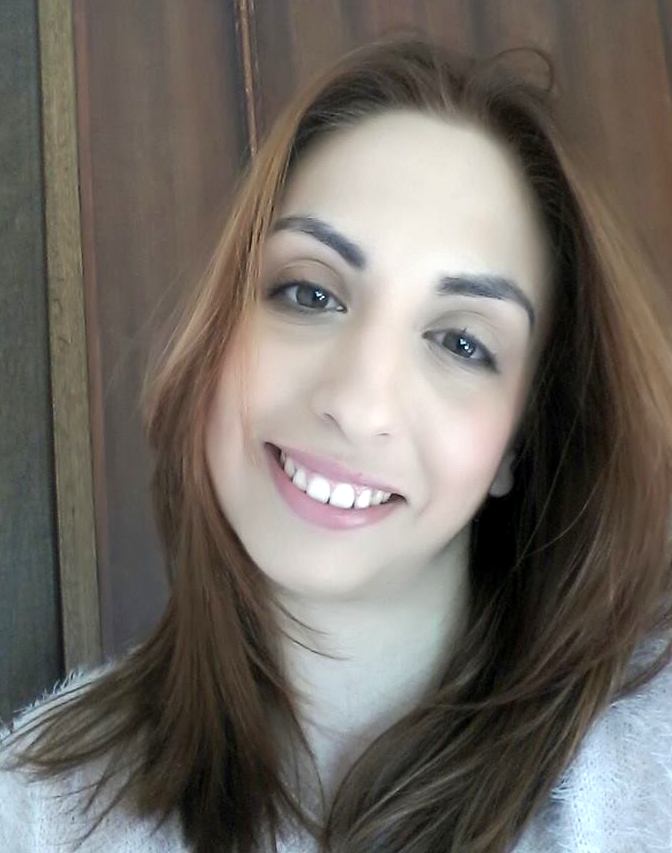 Βαλεντίνα ΜιχαήλΜεταπτυχιακή φοιτήτρια 